Ahmed Farooq Al-Jaf(C.V.)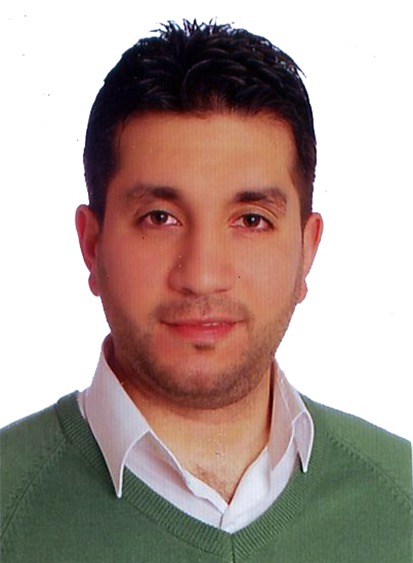 Name: Ahmed Farooq Mohammed Salih Al-Jaf Scientific Grade: Assistant LecturerDepartment: Conservative DentistryEductional Backgrond:2005		Bachelor’s degree in Dental surgery, at University of Al-Mustansiriya.2011		Master of Science in Conservative Dentistry, at University of Baghdad, College Of DentistrySpeciality: Conservative Dentistry.Interests: Esthetic Dentistry (Direct And In-direct)Private Practice: Cosmetic Dentist at Baghdad Smile CenterExperience:Esthetic Dentistry, VeneersCrown and Bridge RestorationsDirect Aesthetic Restorations.Root Canal Therapy.Operative DentistryMemberships:Member of Iraqi Dental AssociationMember of Iraqi Endodontic Society Contact information:Mobile: +9647901893574E-mail: Ahmed.aljaff@yahoo.com